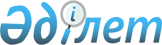 О внесении изменений в решение Кармакшинского районного маслихата от 20 сентября 2017 года №117 "Об утверждении Правил оказания социальной помощи, установления размеров и определения перечня отдельных категорий нуждающихся граждан"
					
			Утративший силу
			
			
		
					Решение Кармакшинского районного маслихата Кызылординской области от 7 апреля 2020 года № 313. Зарегистрировано Департаментом юстиции Кызылординской области 8 апреля 2020 года № 7366. Утратило силу решением Кармакшинского районного маслихата Кызылординской области от 16 февраля 2021 года № 11
      Сноска. Утратило силу решением Кармакшинского районного маслихата Кызылординской области от 16.02.2021 № 11 (вводится в действие со дня первого официального опубликования).
      В соответствии с пунктом 2-3 статьи 6 Закона Республики Казахстан от 23 января 2001 года "О местном государственном управлении и самоуправлении в Республике Казахстан" и статьей 26 Закона Республики Казахстан от 6 апреля 2016 года "О правовых актах" Кармакшинский районный маслихат РЕШИЛ:
      1. Внести в решение Кармакшинского районного маслихата от 20 сентября 2017 года № 117 "Об утверждении Правил оказания социальной помощи, установления размеров и определения перечня отдельных категорий нуждающихся граждан" (зарегистрировано в Реестре государственной регистрации нормативных правовых актов за номером 5983, опубликовано 20 октября 2017 года в эталонном контрольном банке нормативных правовых актов Республики Казахстан) следующие изменения:
      в Правилах оказания социальной помощи, установления размеров и определения перечня отдельных категорий нуждающихся граждан, утвержденных указанным решением:
      подпункт 1) пункта 5 изложить в новой редакции:
      "1) ко Дню Победы - 9 мая:
      Военнослужащим, ставшим инвалидами вследствии ранения, контузии, увечья, полученных при исполнении служебных обязанностей, либо вследствии заболевания, связанного с пребыванием на фронте или выполнением служебных обязанностей в других государствах, где велись боевые действия - дополнительная единовременная выплата к 75 летию Победы в Великой Отечественной войне 1941-1945 годов в размере 500 000 (пятьсот тысяч) тенге;
      женам (мужьям) умерших инвалидов войны и приравненных к ним инвалидов, а также женам (мужьям) умерших участников войны, которые не вступали в другой брак - дополнительная единовременная выплата к 75 летию Победы в Великой Отечественной войне 1941-1945 годов в размере 100 000 (сто тысяч) тенге;
      лицам, награжденным орденами и медалями бывшего Союза ССР за самоотверженный труд и безупречную воинскую службу в тылу в годы Великой Отечественной войны - дополнительная единовременная выплата к 75 летию Победы в Великой Отечественной войне 1941-1945 годов в размере 100 000 (сто тысяч) тенге;
      гражданам, имеющим право на получение специального государственного пособия в соответствии с Законом Республики Казахстан от 5 апреля 1999 года "О специальном государственном пособии в Республике Казахстан", а именно:
      проработавшим (прослужившим) не менее шести месяцев с 22 июня 1941 года по 9 мая 1945 года и не награжденным орденами и медалями бывшего Союза ССР за самоотверженный труд и безупречную воинскую службу в тылу в годы Великой Отечественной войны единовременная выплата к 75 летию Победы в Великой Отечественной войне 1941-1945 годов, в размере 100 000 (сто тысяч) тенге;";
      подпункт 2) пункта 16 исключить.
      2. Настоящее решение вводится в действие со дня первого официального опубликования.
					© 2012. РГП на ПХВ «Институт законодательства и правовой информации Республики Казахстан» Министерства юстиции Республики Казахстан
				
      Председатель сессии Кармакшинского
районного маслихата

К. Раева

      Секретарь Кармакшинского
районного маслихата

М. Наятұлы
